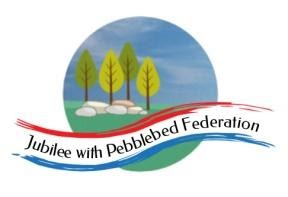 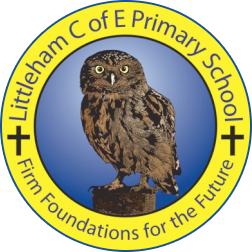 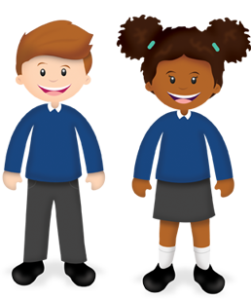 Year: 2 Wk beg: 02/11/20Lesson OneLesson TwoLesson ThreeLesson FourMondayMathshttps://classroom.thenational.academy/lessons/to-add-by-counting-on-using-a-number-line-ccukctEnglishhttps://classroom.thenational.academy/lessons/to-listen-and-respond-to-a-set-of-instructions-crr64rReadingPlease use Bug Club Password supplied to access texts set by Mrs Hooper for your child.PE https://www.youtube.com/watc h?v=L_A_HjHZxfITuesdayMathshttps://classroom.thenational.academy/lessons/to-subtract-by-counting-back-using-a-number-line-cgr36dEnglishhttps://classroom.thenational.academy/lessons/to-tell-a-set-of-instructions-from-memory-6rr32tReadingPlease use Bug Club Password supplied to access texts set by Mrs Hooper for your child.DTECThinking about safe food prep make sandwich for lunch. Draw and label a  picture of it and write instructions for how to make it.WednesdayMathshttps://classroom.thenational.academy/lessons/to-add-a-1-digit-number-to-a-teens-number-using-a-known-fact-69gkatEnglishhttps://classroom.thenational.academy/lessons/to-role-play-a-set-of-instructions-64r64rReading Please use Bug Club Password supplied to access texts set by Mrs Hooper for your child.ScienceExplore how some materials can be changed. Mix different substances in water such as sugar, soil, syrup, washing up liquid. Record if they sink or float, dissolve, change the colour of the water.ThursdayMathshttps://classroom.thenational.academy/lessons/to-subtract-a-1-digit-number-from-a-teens-number-using-a-known-fact-c4u3gcEnglishhttps://classroom.thenational.academy/lessons/to-use-imperative-verbs-6wr6cdReadingPlease use Bug Club Password supplied to access texts set by Mrs Hooper for your child.Musichttps://classroom.thenational.academy/lessons/exploring-different-ways-to-use-your-voice-6wrk8cFridayMathshttps://classroom.thenational.academy/lessons/to-subtract-a-1-digit-number-from-a-teens-number-using-a-known-fact-c4u3gcEnglishhttps://classroom.thenational.academy/lessons/to-summarise-main-points-6wup6dReadingPlease use Bug Club Password supplied to access texts set by Mrs Hooper for your child.Musichttps://classroom.thenational.academy/lessons/physicalising-pulse-in-different-ways-crt62t